第6次頭暈讀書會親愛的醫師 您好:邀請您參加"頭暈讀書會"的活動。本次議題有有趣的「COVID-19疫苗和頭暈」、實用的「兒科的頭暈」與「居家執行的前庭復健」，以及較為深入的「透過儀器診斷中樞性眩暈」。內容既實用又有學術性，相信透過講者的分享與同好的交流，必定能讓大家在臨床業務上更能得心應手。本次會議場地在最新開幕的大台南會展中心，位於台南高鐵站，南來北往交通方便。步行可到新開幕的三井OUTLET，若有家眷同行不愁無處可去。期盼對此領域有興趣的各科醫師，能夠共襄盛舉，竭誠地邀請您，並感謝您的支持！祝      醫 安時間：2022年6月18日 (週六) 13:35~17:00地點：大台南會展中心1F努山塔里亞地址：台南市歸仁區歸仁十二路3號(台南高鐵站旁)神經學會學分：耳鼻喉科醫學會學分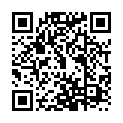 主辦單位：台灣神經學會自律神經暨暈眩學組、活水神經內科診所協辦單位：新竹台大醫院新竹分院贊助單位：暉致醫藥股份有限公司（VIATARIS）本次活動負責人：黃子洲醫師活動訊息及資料下載： http://www.livingwater.com.tw/dizziness.html時間主題主講主持13:35~13:40Opening黃子洲醫師(活水神經內科診所)黃子洲醫師(活水神經內科診所)13:40~14:20Covid-19 vaccination and dizziness謝函潔醫師(杏新聯合骨立診所)黃子洲醫師(活水神經內科診所)14:20~15:00中樞眩暈的診斷--透過眼振檢查及平衡儀的綜合判讀吳靖農醫師(高雄長庚耳鼻喉科)葉大偉醫師(新竹臺大分院新竹醫院耳鼻喉部)15:00~15:20BreakBreakBreak15:20~16:00Pediatric vertigo and dizziness李苡潞醫師(成大醫院耳鼻喉科)吳俊良主任(成大醫院耳鼻喉科)16:00~16:40Vestibular home exercise李薰華醫師(雙和醫院神經科)葉守正主任(澄清醫院神經內科)16:40~17:00Closing葉守正主任(澄清醫院神經內科)葉守正主任(澄清醫院神經內科)